TěstovinyVýroba těsto = mouka, voda - případně vejce, barviva, ochucovadlaz nekypřeného tuhého těsta krájením (ploché těstoviny) nebo protlačováním přes různě tvarované otvorykrájené = nudle, …………………………………………………………………………………………………… protlačované = kolínka, …………………………………………………………………………………………...trvanlivosti se dosahuje sušením nebo chlazenímsuroviny – pšeničná mouka, rýžový škrob či mouka, pohanková mouka, celozrnná mouka, amarantová moukaPASTA  = těstoviny ze semoliny (krupice z tvrdé pšenice), mají žlutou barvu, nelepí a nerozvařují sev prodeji - čerstvé – chlazené (3 dny), vakuované chlazené nebo balené v ochranné atmosféře (3 měsíce)                      - sušené – trvanlivost 2 rokyRozdělení podle složenívaječné - 2 vejce na 1 kg mouky, vícevaječné - …………………….., domácí - …………………………… bezvaječné - PASTA (z tvrdé pšenice) nebo dobarvené z měkké pšeniceochucené - výtažky ze zeleniny - špenát, kopřiva, řasy, červená řepa, mrkev, rajče ….                        tricolor těstoviny = …………………………………………………………………………………celozrnné = ……………………………………………………………………………………………………….rýžové, amarantové, pohankovéškrobové - průsvitné, tzv. skleněné (dračí) nudle nebo rýžový papírplněné – TORTELLINI, RAVIOLIkuskus = ………………………………………………………………………………………………..rozdělení podle kuchyňské úpravy – běžné, expres, instantníexpres = ……………………………………………………………………………………………………………instantní = …………………………………………………………………………………………………………Vady rozvařivost - …………………………………………………………………………………………………………. škůdci, změna barvySkladování sucho, nepovolené sousedství s ……………………………………………………………………………………….chlazené těstoviny při 5 - 10oC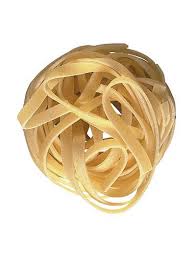 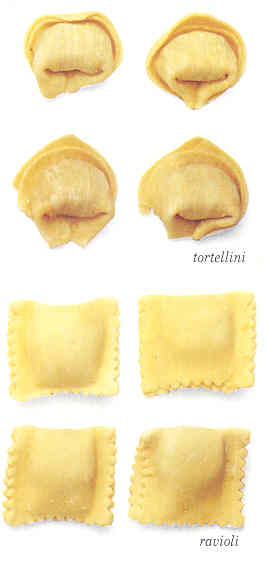 Otázky k tématu:Jaký význam mají těstoviny ve výživě?Vyjmenujte suroviny k výrobě těstovin!Vysvětlete, co je semolina!Jak se tvarují těstoviny? Uveďte příklady tržních druhů.Rozdělte těstoviny podle jejich složení! Popište trikolor těstoviny!Co je kuskus?Jaké vlastnosti mají těstoviny typu PASTA?Které druhy těstovin se vyrábí z rýžového škrobu?Jaké znáte italské speciality v sortimentu těstovin? Které těstoviny jsou vhodné pro bezlepkovou dietu?Které výrobky můžete nabízet spolu s těstovinami?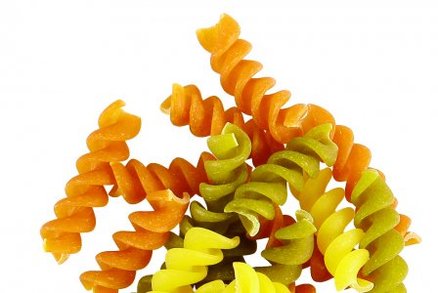 Popište přípravu expres těstovin, instantních těstovin!Uveďte zásady skladování těstovin!Jaké vady se mohou vyskytnout u těstovin?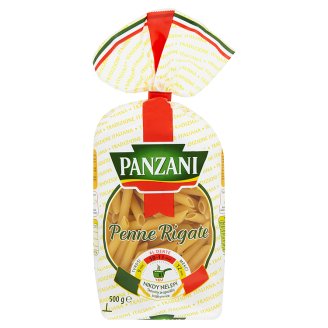 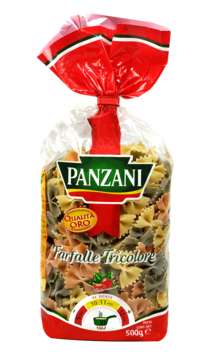 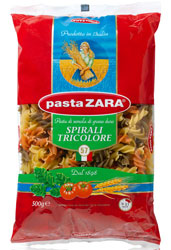 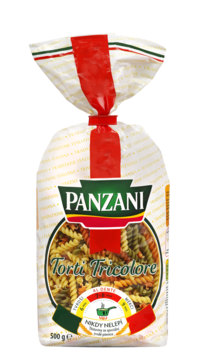 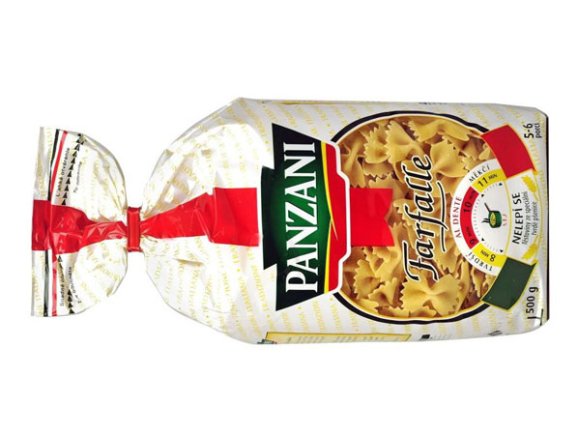 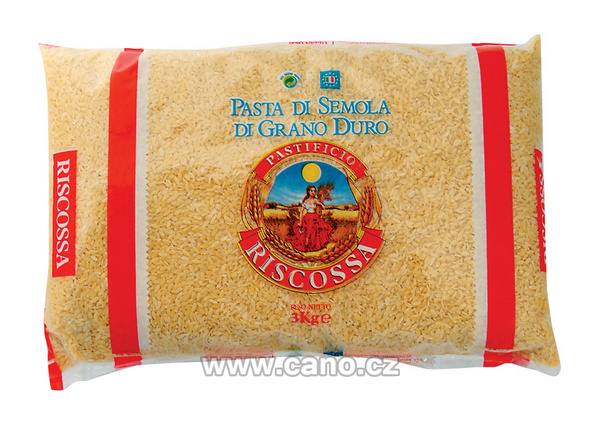 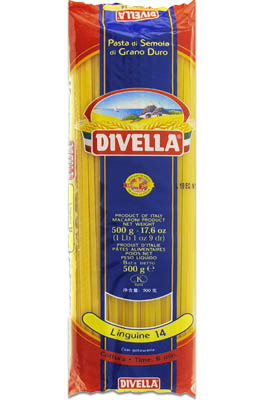 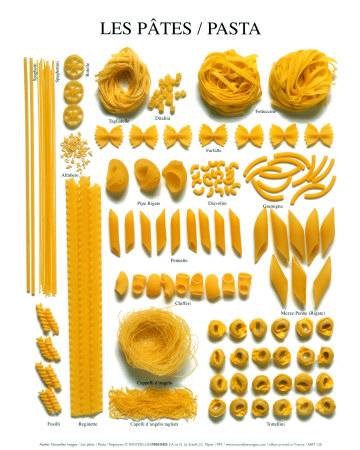 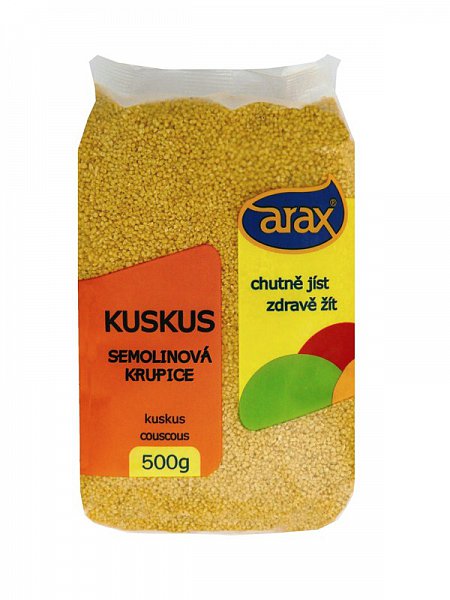 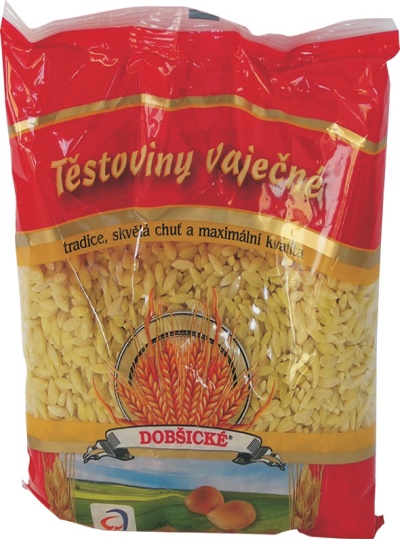 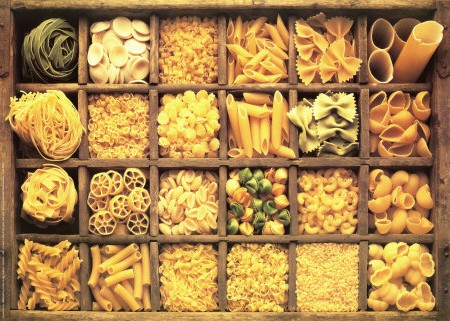 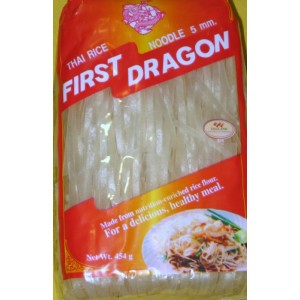 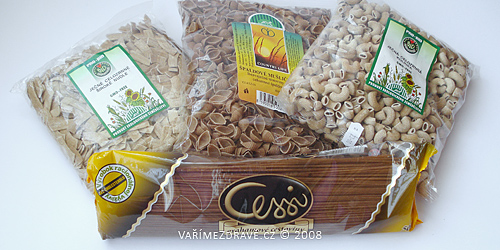 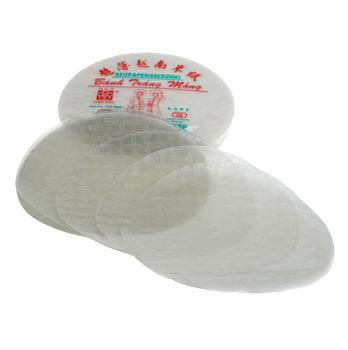 